  1.  Identify the type of alternator.		  GM		  Ford		  Chrysler		  other (specify) _______________________________  2.  How many diodes are used in the rectifier bridge (2 per stator winding)?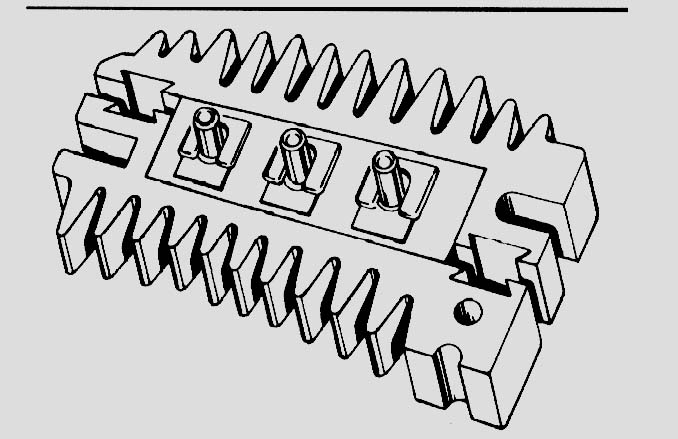 		  6		  8		  other (specify) ________________  3.  Visually check the rectifier bridge for physical     damage.		OK   	NOT OK     4.  Set a digital multimeter to the diode check                 position.  5.  Touch one meter lead to the terminal of the diode and the other lead to the heat sink    	     for the same diode and record the reading.  Reverse the leads and record the second                  reading.  A good diode should read infinity (OL) one way and record a voltage drop      reading of between 0.4 volt (400 mV) and 0.6 volt (600 mV) the other way.	reading for diode #1 = __________ and ___________	reading for diode #2 = __________ and ___________	reading for diode #3 = __________ and ___________	reading for diode #4 = __________ and ___________	reading for diode #5 = __________ and ___________	reading for diode #6 = __________ and ___________		OK   	NOT OK     6.  Test the diode trio (if equipped) in a similar manner.  OK   NOT OK   